Calibrating means comparing – but not apples to organges….In addition to high-quality manufacturer’s calibration, BlowerDoor GmbH, as a DAkkS-accredited lab, now also offers the calibration of measuring gauges with DAkkS certification.The calibration procedures at BlowerDoor GmbH meet the highest quality standards. The calibration lab at BlowerDoor GmbH has been DAkkS-accredited since April 2015. BlowerDoor clients can now choose between the manufacturer’s calibration and the DAkkS-calibration of their measuring devices. All calibrations are preceded by a functional test and include an inbound calibration as well as an adjustment. The firmware of older pressure gauges is updated free of charge. These services guarantee the success of the subsequent calibration process and ensures that the pressure gauge will work with the highest possible accuracy. Further information: www.blowerdoor.com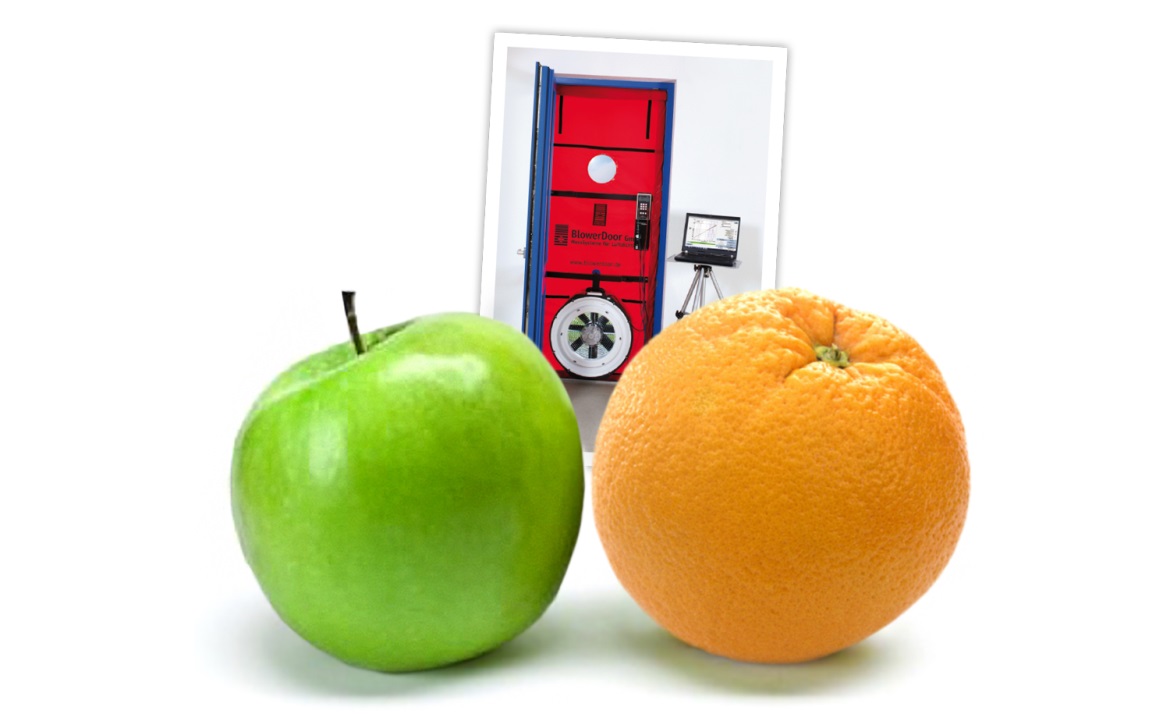 Words: 		125Contact: 	BlowerDoor GmbH/Andrea Doll		doll@blowerdoor.de		31832 Springe-Eldagsen/Germany